Match.Circle the right answer.How do you feel at night? thirstysleepyhappyHow do you feel if you don’t eat?hungrythirstyhappyHow do you feel at your birthday?hungrysurprisedhappyHow do you feel today?I am ____________.                 Answer keysleepy; hungry; happy.Name: ____________________________    Surname: ____________________________    Nber: ____   Grade/Class: _____Name: ____________________________    Surname: ____________________________    Nber: ____   Grade/Class: _____Name: ____________________________    Surname: ____________________________    Nber: ____   Grade/Class: _____Assessment: _____________________________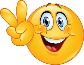 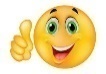 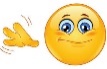 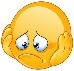 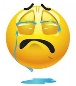 Date: ___________________________________________________    Date: ___________________________________________________    Assessment: _____________________________Teacher’s signature:___________________________Parent’s signature:___________________________surprisedsadhappythirstyhungry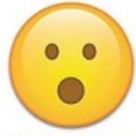 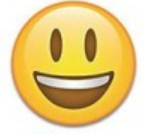 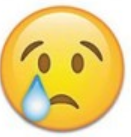 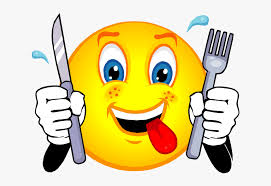 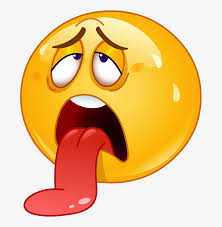 surprisedsadhappythirstyhungry